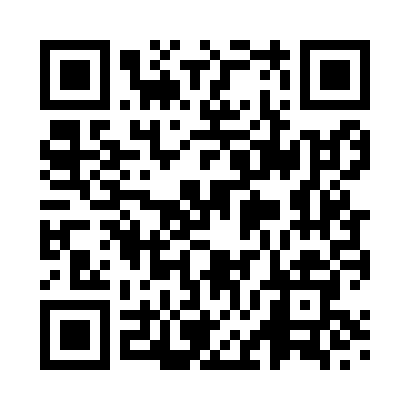 Prayer times for Llanthony, Blaenau Gwent, UKMon 1 Jul 2024 - Wed 31 Jul 2024High Latitude Method: Angle Based RulePrayer Calculation Method: Islamic Society of North AmericaAsar Calculation Method: HanafiPrayer times provided by https://www.salahtimes.comDateDayFajrSunriseDhuhrAsrMaghribIsha1Mon3:074:571:166:539:3511:252Tue3:074:581:166:539:3411:253Wed3:084:591:176:539:3411:254Thu3:085:001:176:539:3411:255Fri3:095:001:176:539:3311:256Sat3:095:011:176:529:3211:257Sun3:105:021:176:529:3211:248Mon3:105:031:176:529:3111:249Tue3:115:041:176:529:3011:2410Wed3:115:051:186:519:2911:2311Thu3:125:061:186:519:2911:2312Fri3:135:071:186:509:2811:2313Sat3:135:091:186:509:2711:2214Sun3:145:101:186:499:2611:2215Mon3:145:111:186:499:2511:2116Tue3:155:121:186:489:2411:2117Wed3:165:131:186:489:2311:2018Thu3:165:151:186:479:2111:2019Fri3:175:161:196:479:2011:1920Sat3:185:171:196:469:1911:1921Sun3:195:191:196:459:1811:1822Mon3:195:201:196:459:1611:1723Tue3:205:221:196:449:1511:1724Wed3:215:231:196:439:1411:1625Thu3:215:241:196:429:1211:1526Fri3:225:261:196:419:1111:1527Sat3:235:271:196:409:0911:1428Sun3:245:291:196:409:0811:1329Mon3:245:301:196:399:0611:1230Tue3:255:321:196:389:0511:1131Wed3:265:331:196:379:0311:11